Instructions:1)  Print fish.2)  Laminate and cut out fish.3)  Write a song on the back of each fish.4)  Lay the fish on a blue cloth on the floor (or use magnets to post inside an aquarium on the chalkboard.5)  Have children “fish” for a song using a magnet suspended from a stick.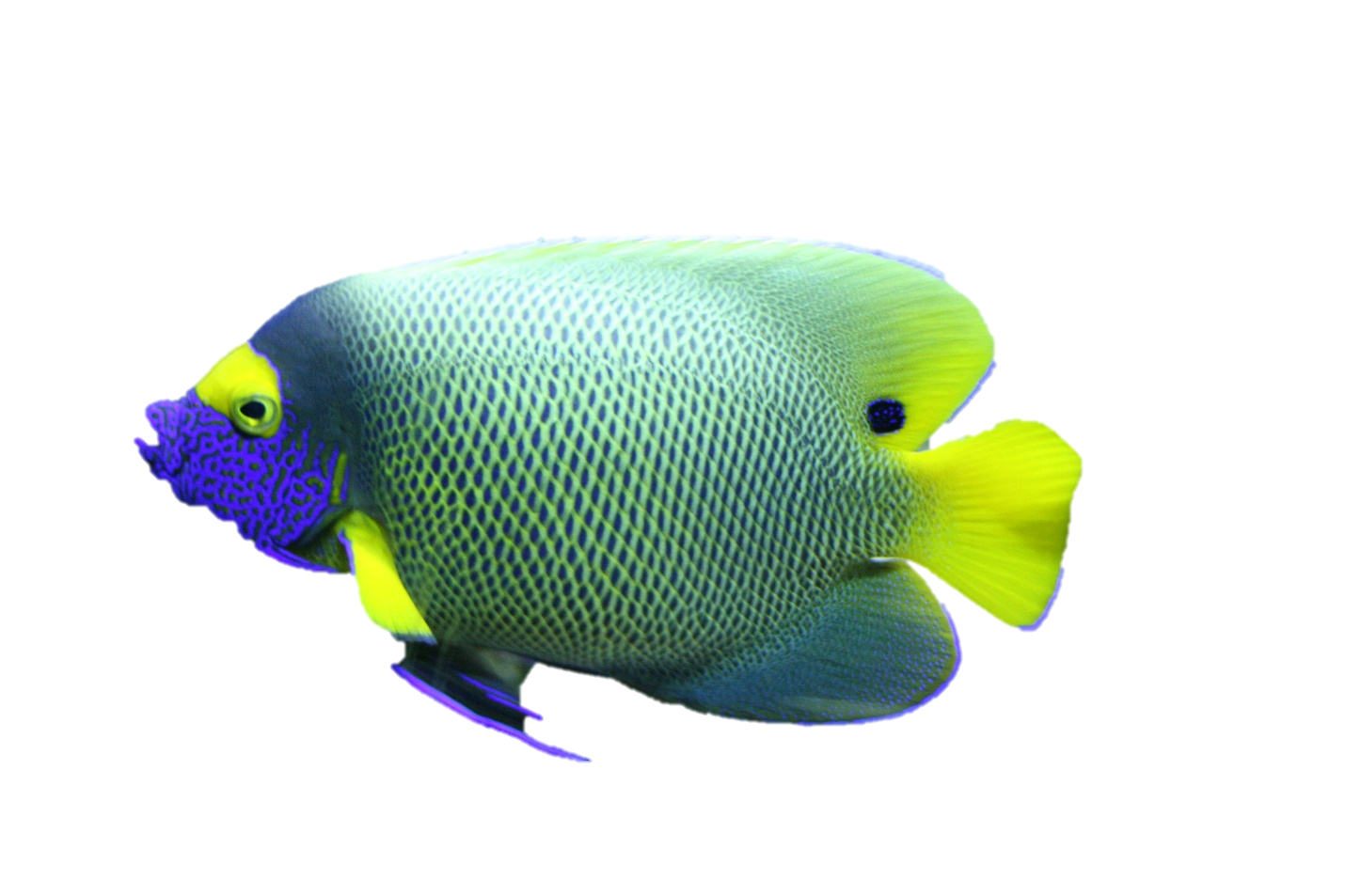 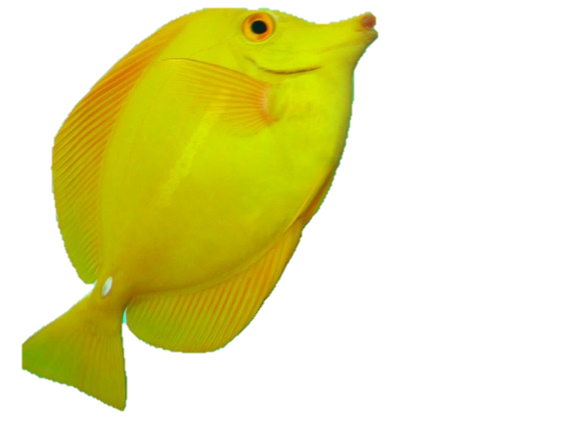 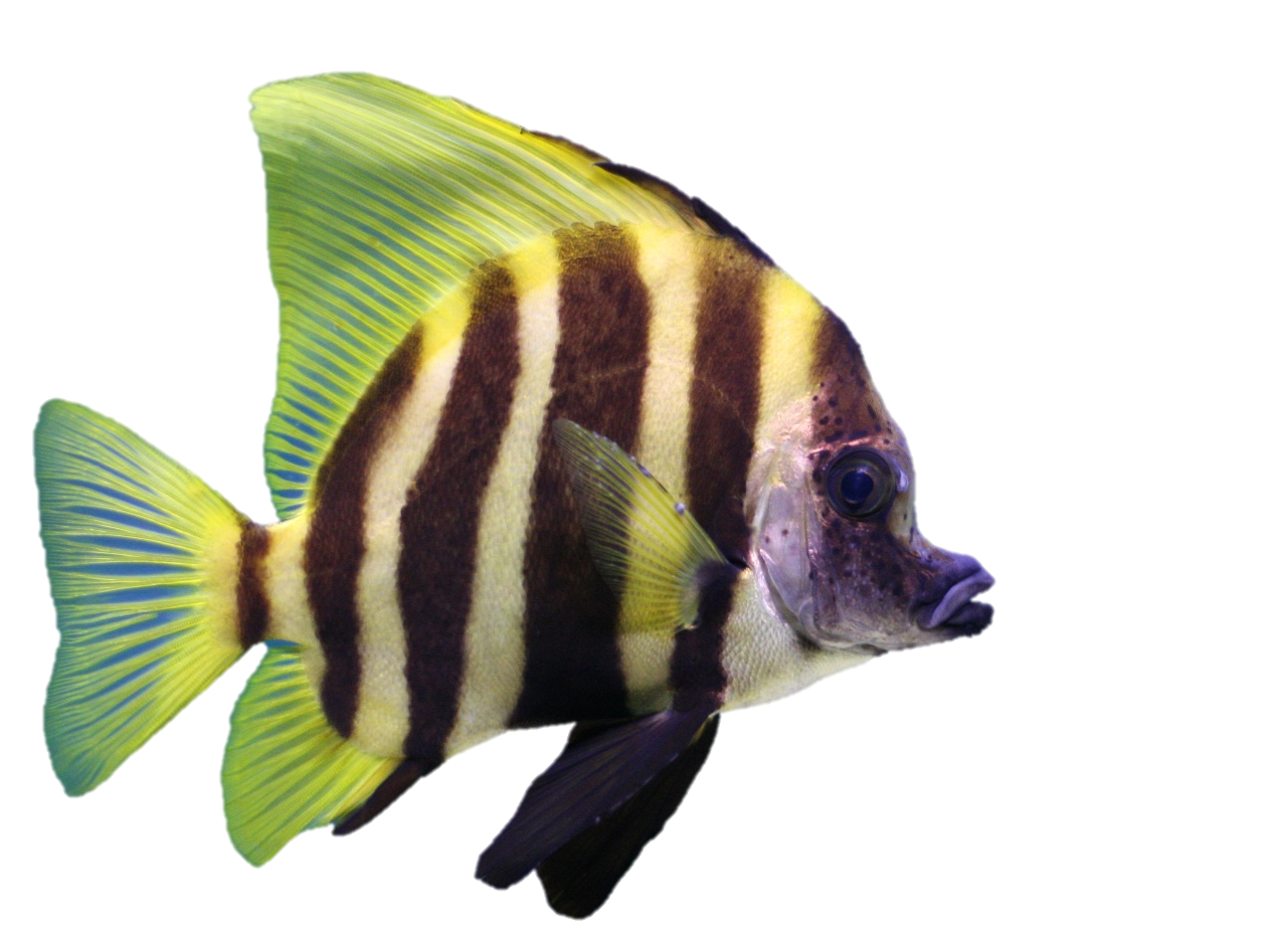 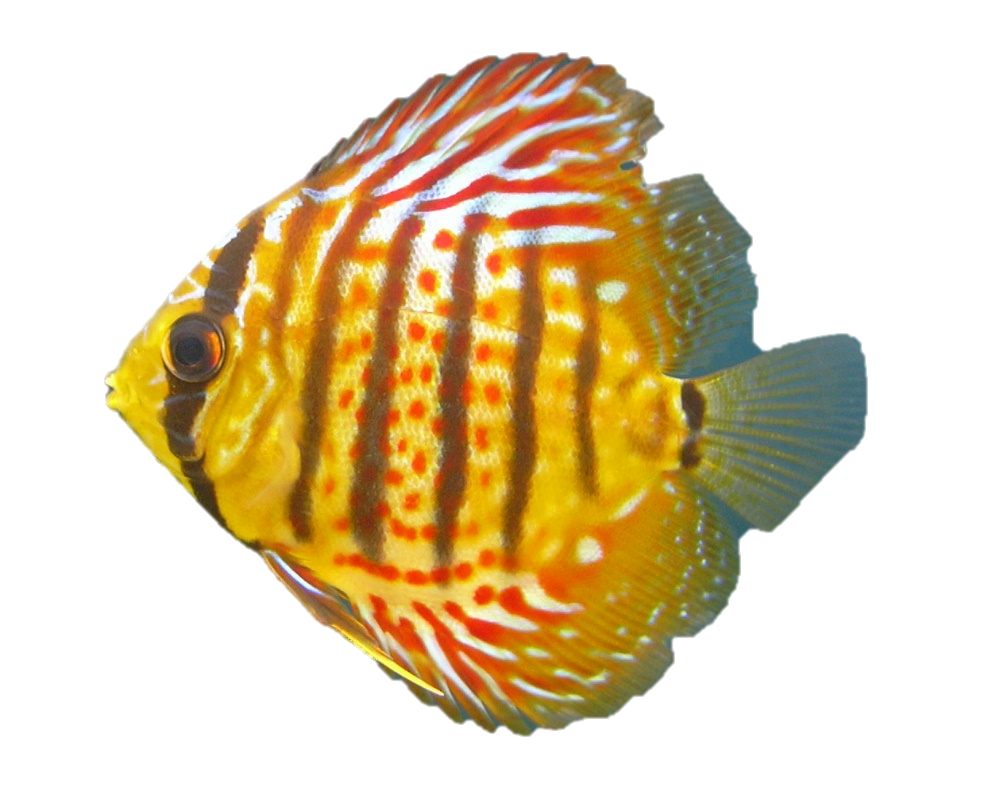 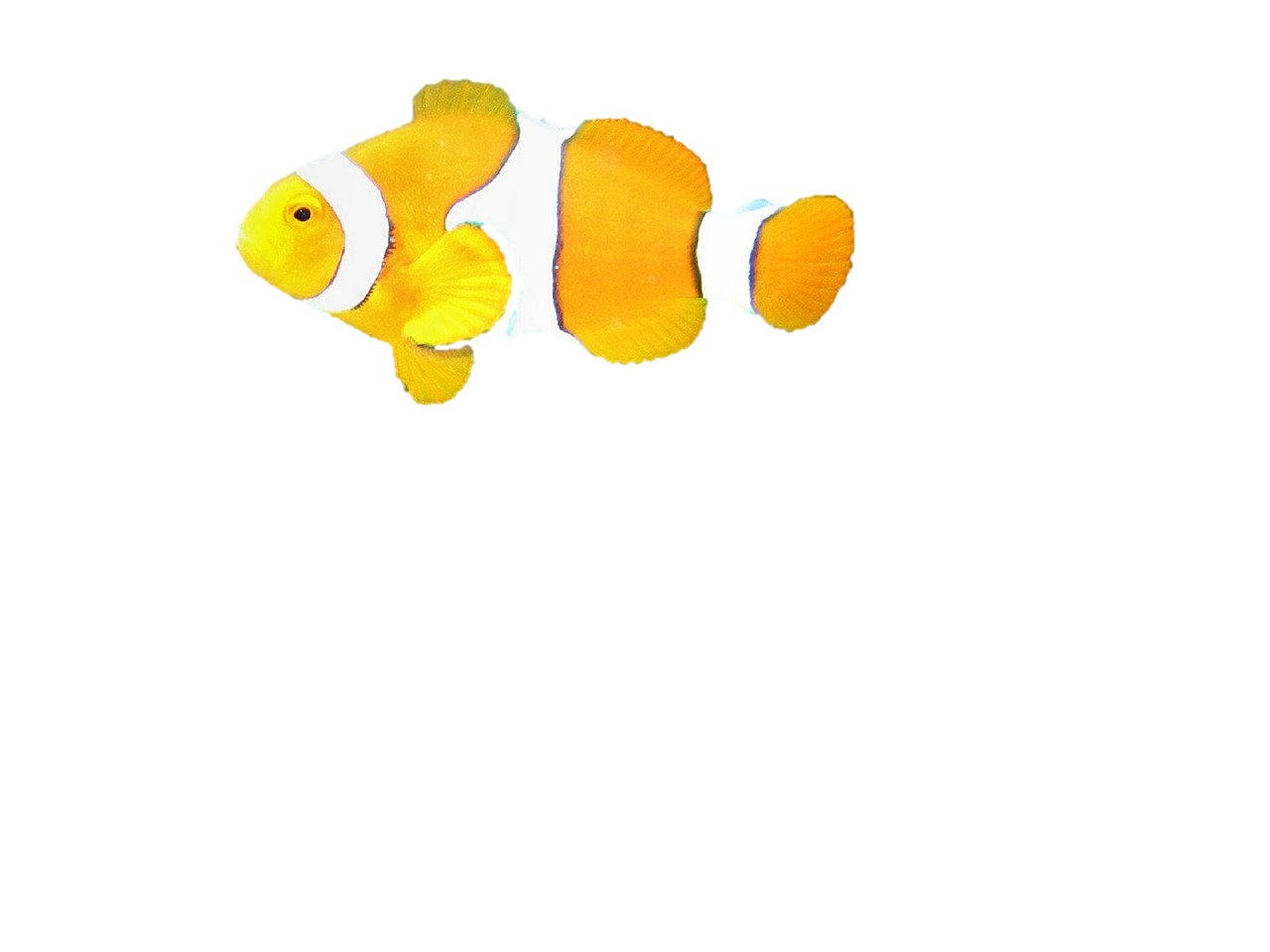 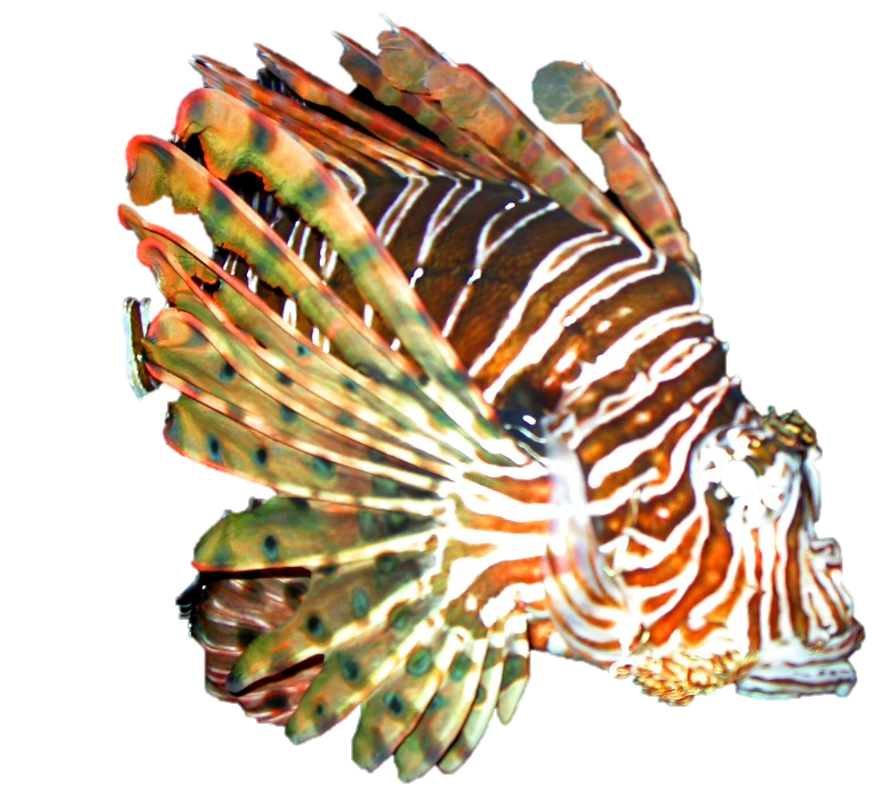 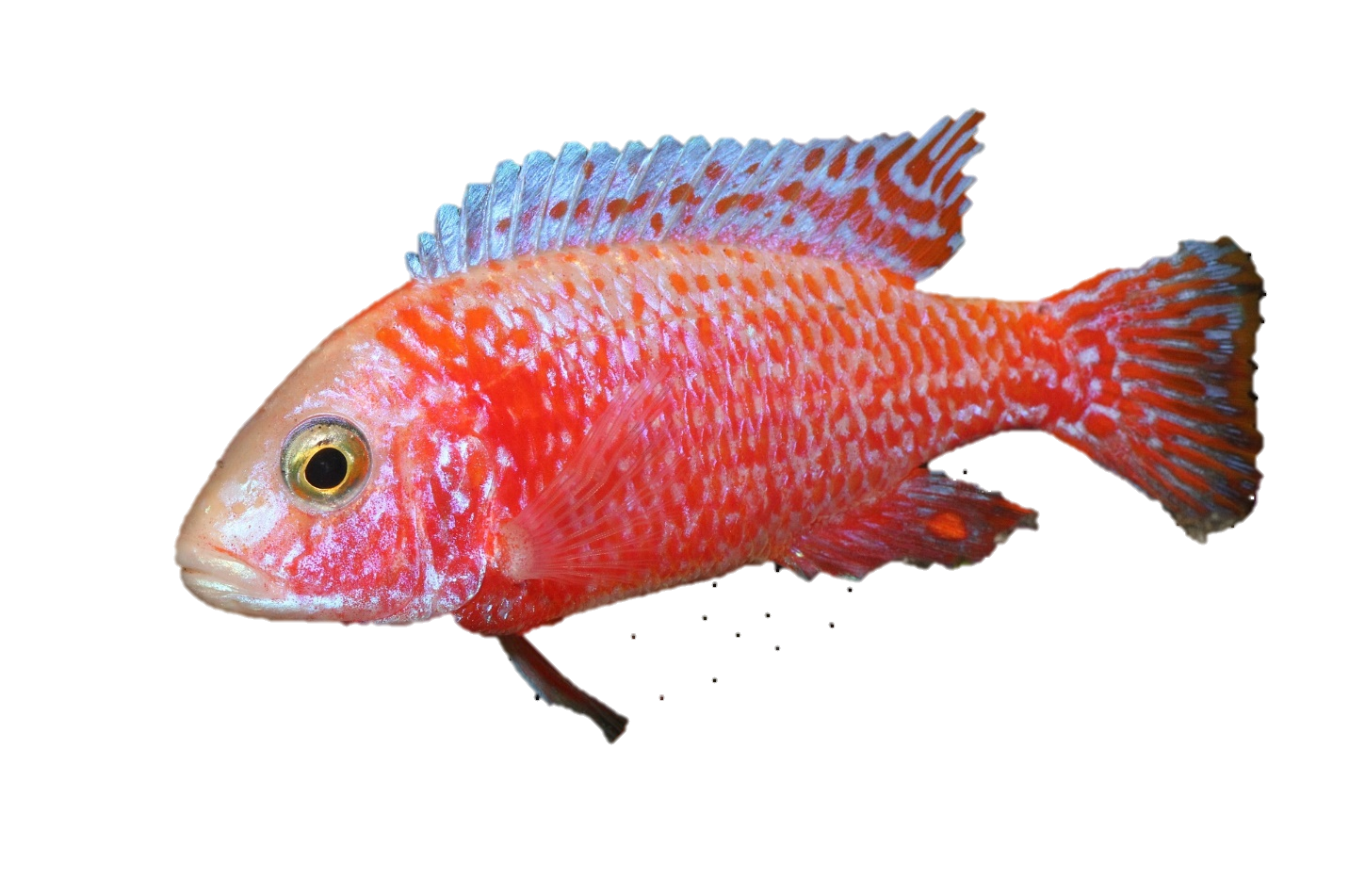 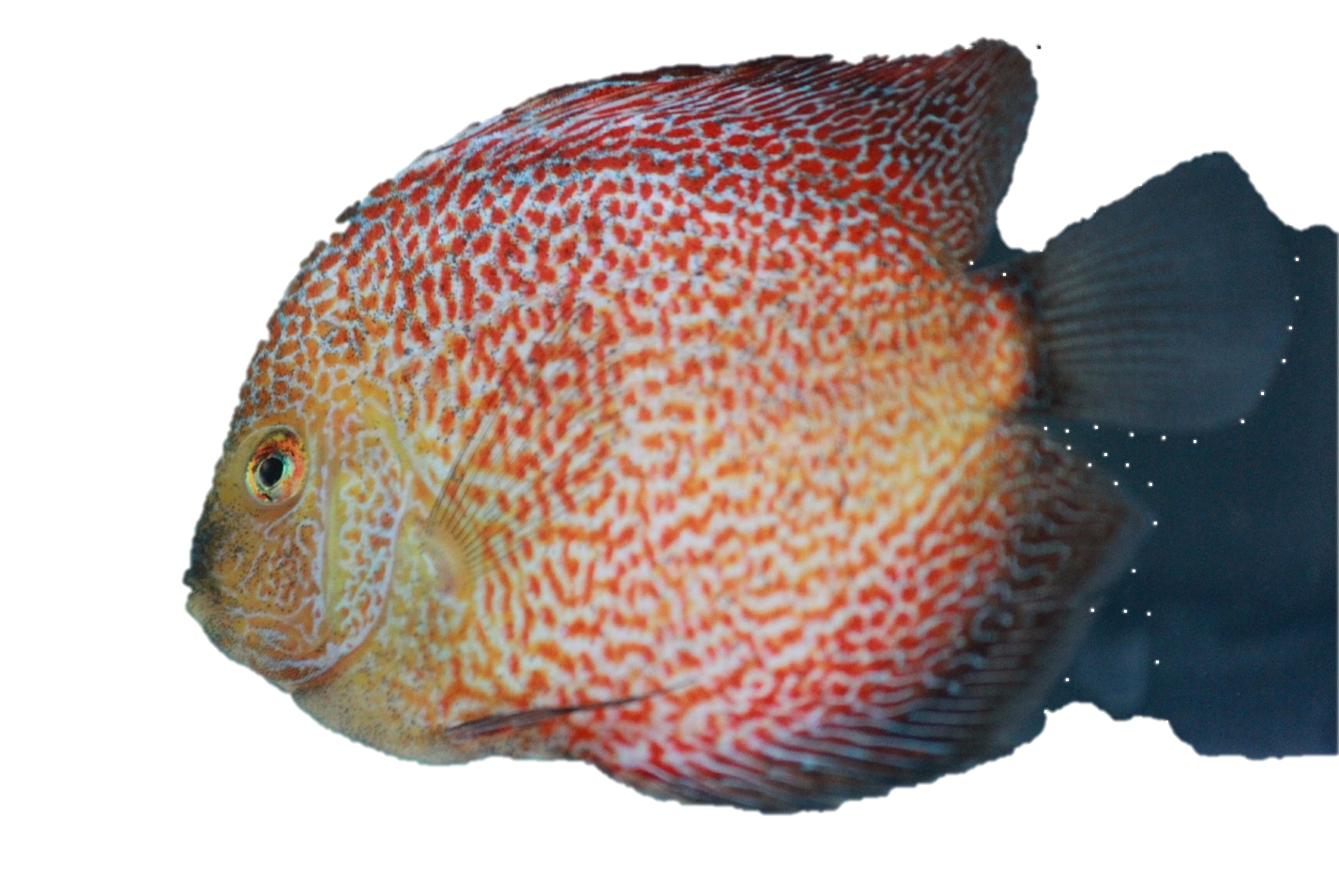 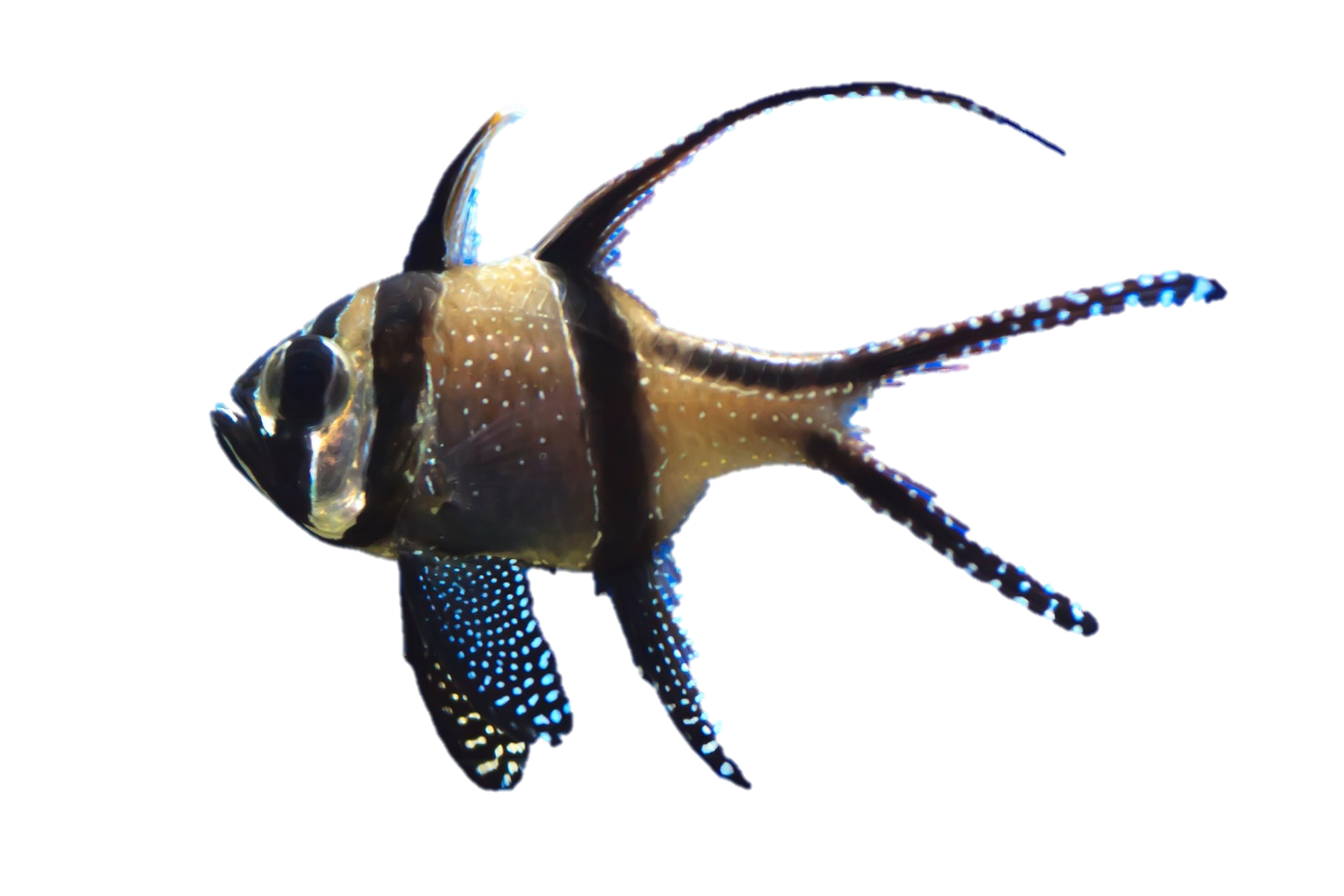 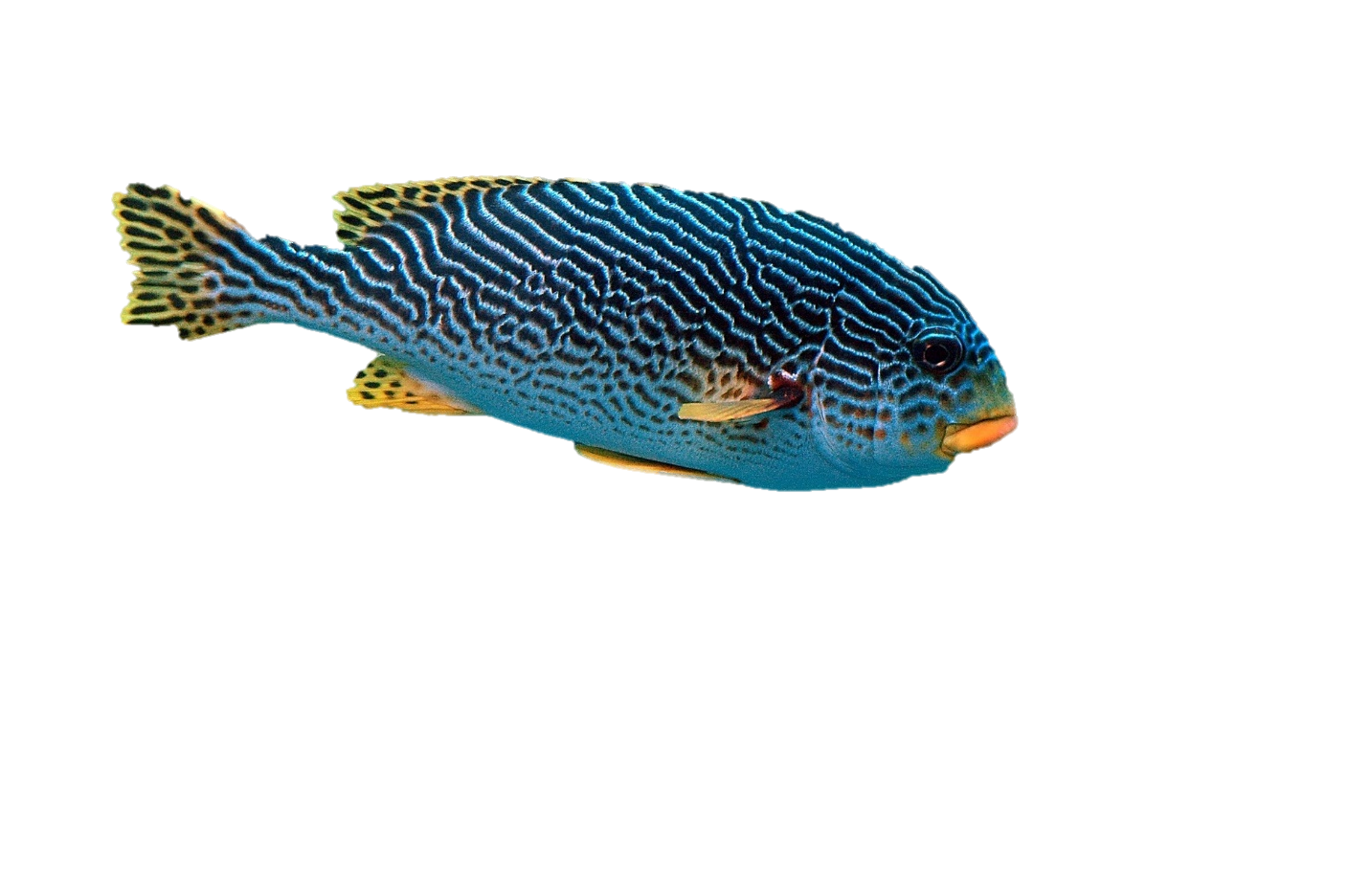 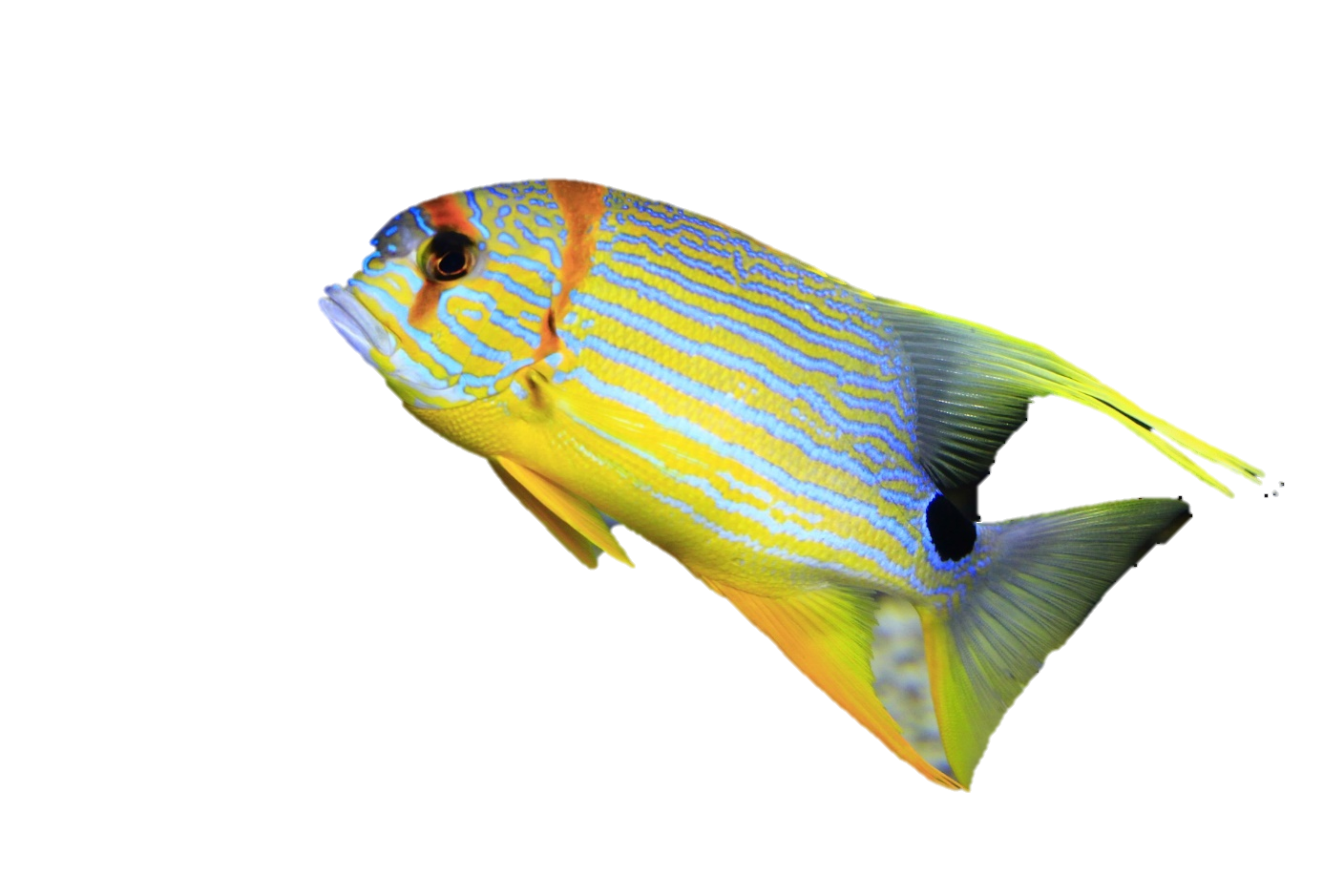 Image Credits:Annunako.  (2016, May 1).  Reef sea underwater fish water 1758132.  Pixabay.  Retrieved April 9, 2017, from https://pixabay.com/en/reef-sea-underwater-fish-water-1758132/   Used under a CCO Public Domain License.  Free for commercial use.  No attribution required.Blaine, Alexis.  (2004, October 18).  Lion fish 1512422.  FreeImages.com. Retrieved April 9, 2017 from http://www.freeimages.com/photo/lionfish-1512422. Used under a FreeImages.com Content License.Lisa.  (n.d.).  Yellow tang 1254293.  FreeImages.com. Retrieved April 9, 2017 from http://www.freeimages.com/photo/yellow-tang-1254293. Used under a FreeImages.com Content License.Modman.  (2015, May 23).  Cichlid fish peacock strawberry 780124.  Pixabay.  Retrieved April 9, 2017, from https://pixabay.com/en/cichlid-fish-peacock-strawberry-780124/  Used under a CCO Public Domain License.  Free for commercial use.  No attribution required.Peters, Gareth.  (n.d.).  Discus fish 1387315.  FreeImages.com. Retrieved April 9, 2017 from http://www.freeimages.com/photo/discus-fish-1387315. Used under a FreeImages.com Content License.Paulbr75.  (2016).  Tropical fish colorful fish 1592925.  Pixabay.  Retrieved April 9, 2017, from https://pixabay.com/en/tropical-fish-colorful-fish-1592925/  Used under a CCO Public Domain License.  Free for commercial use.  No attribution required.PDPics.  (2014, July 15).  Fish red dots fish tank aquarium 390124.  Pixabay.  Retrieved April 9, 2017, from https://pixabay.com/en/fish-red-dots-fish-tank-aquarium-390124/   Used under a CCO Public Domain License.  Free for commercial use.  No attribution required.Public Domain Pictures.  (2012, February 29).  Animal aqua aquarium acuatic blue 19076.  Pixabay.  Retrieved April 9, 2017, from https://pixabay.com/en/animal-aqua-aquarium-aquatic-blue-19076/   Used under a CCO Public Domain License.  Free for commercial use.  No attribution required.Skeeze.  (1998).  Clownfish anemonefish tropical fish 585473.  Pixabay.  Retrieved April 9, 2017, from https://pixabay.com/en/clownfish-anemonefish-tropical-fish-585473/  Used under a CCO Public Domain License.  Free for commercial use.  No attribution required.Zajdowicz, Thad.  (2007, June 20).  Tropical fish 117398.  FreeImages.com. Retrieved April 9, 2017 from http://www.freeimages.com/photo/fish-2-1177398. Used under a FreeImages.com Content License.Zajdowicz, Thad.  (2007, June 8).  Tropical fish 1176775.  FreeImages.com. Retrieved April 9, 2017 from http://www.freeimages.com/photo/tropical-fish-1176775  Used under a FreeImages.com Content License.